МУНИЦИПАЛЬНОЕ БЮДЖЕТНОЕ ДОШКОЛЬНОЕ ОБРАЗОВАТЕЛЬНОЕ  
УЧРЕЖДЕНИЕ «ДЕТСКИЙ САД №23 ст. АРХОНСКАЯ» 
  МО – ПРИГОРОДНЫЙ РАЙОН РСО – АЛАНИЯ363120, ст. Архонская, ул. Ворошилова, 44 т.8 (867-39) 3-12-79 e-mail:tchernitzkaja.ds23@yandex.ruУтверждаюЗаведующий  МБДОУ
«Детский сад №23 ст. Архонская»_________Л.В.ЧерницкаяКонспект занятия объемная аппликация                          «Сочный ананас на обед для папуас».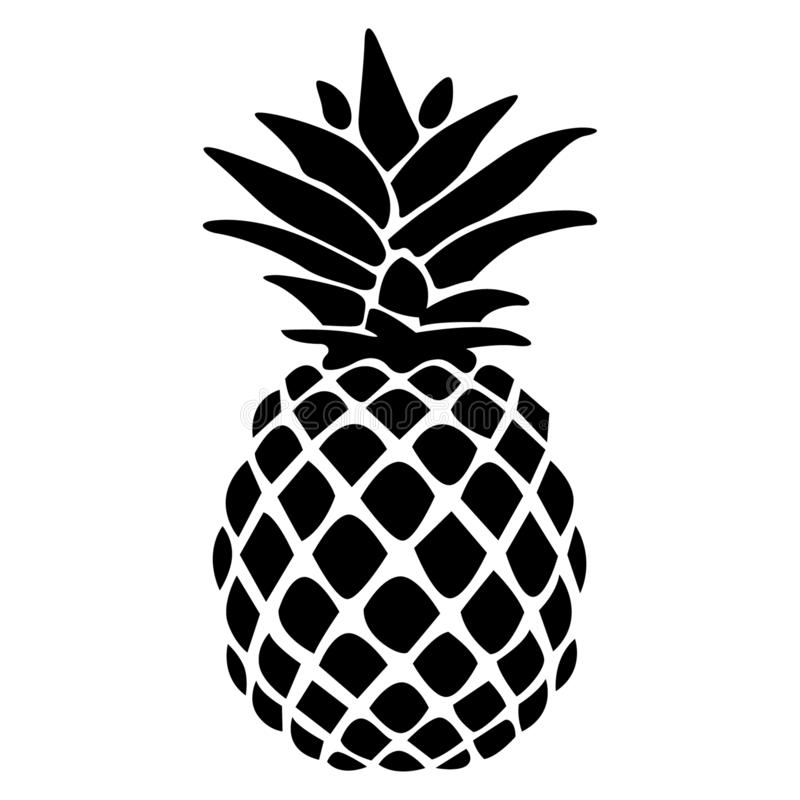 Подготовила воспитатель: Гайшун В.А.Конспект занятия по аппликации "Сочный ананас на обед для папуас"Цель: создание социальной ситуации развития в процессе занятий объёмной аппликации.Задачи:создать условия для совершенствования умений и навыков работы с бумагой, ножницами, клеем.создать условия для побуждения детей к речевой активности.создать условия для развития мелкой моторики рук.Организация детских видов деятельности:Общение ребенка со взрослым;Общение ребенка со сверстниками;Конструктивная деятельность.Материал к занятию:картонцветная бумагаклей – карандашножницыИнтеграция образовательных областей: художественно - эстетическое развитие, познавательное развитие, физическое развитие.Виды деятельности: изобразительная деятельность, конструирование из бумаги, аппликация из бумаги, познавательная деятельность, коммуникативная деятельность, двигательная деятельность.Ход занятия:Вводная часть (организационный и мотивационный момент)Воспитатель: ребята, я хотела бы с вами немного поиграть и проверить, как вы умеете отгадывать загадки. Вот моя первая загадка, слушайте внимательно.Жарким солнышком согрет,В шкурку, как в броню, одет.Удивит собою насТолстокожий. (ананас)(Ответы детей).Воспитатель: да ребята, все верно, молодцы! А, что вы любите больше – фрукты или ягоды? Какие? Есть ли в них витамины? (Ответы детей).Воспитатель: я тоже очень люблю и фрукты и ягоды. Они очень полезны и очень вкусные, и из них можно варить компот. Я предлагаю вам поиграть немного, размяться.Физкультминутка «Фрукты».Произносится текст, стихотворения и одновременно выполняются сопровождающие движения.Будем мы варить компот (маршировать на месте)Фруктов нужно много. Вот. (показать руками - "много")Будем яблоки крошить, (имитировать: как крошат)Грушу будем мы рубить, (рубят)Отожмем лимонный сок, (отжимают)Слив положим и песок. (кладут, насыпают песок)Варим, варим мы компот, (повернуться вокруг себя)Угостим честной народ. (хлопать в ладоши)Основная часть.Воспитатель: молодцы! А теперь, я предлагаю вам самим на выбор изготовить фрукт или ягоду, в нашем случае,- ананас, которым мы угостим наших ребят из Африки. Для этого нам понадобится цветная бумага, ножницы и клей. Обводите трафарет на картон, затем соответственно выбираете цветную бумагу с вами будем работать в технике объёмной аппликации. Для этого, вам необходимо вырезать все необходимые части ананаса.Воспитатель вместе с детьми проделывает данный этап работы.Воспитатель: давайте попробуем, возьмите вырезанную часть и аккуратно намажьте края бумаги клеем и соедините их. Дети самостоятельно проделывают данный этап работы, воспитатель наблюдает, при необходимости оказывает индивидуальную помощь.Воспитатель: вам предстоит не простая творческая работа, так что нужно хорошо размять наши пальчики.Пальчиковая гимнастика «Фрукты».Этот пальчик – апельсинОн, конечно не один.Этот пальчик – слива,Вкусная, красивая.Этот пальчик – абрикос,Высоко на ветке рос.Этот пальчик – груша,Просит: «Ну-ка, скушай!»Этот пальчик – ананас,Фрукт для вас и для нас.(Поочередно разгибать пальчики, начиная с большого. В конце показать ладонями на окружающих и на себя.)Дети приступают к аппликации. Воспитатель подходит к каждому ребенку, если возникают трудности, подсказывает, направляет.Заключительная часть.В конце занятия воспитатель вместе с детьми проводит анализ проделанной работы и подводит итог занятия.Воспитатель: молодцы, ребята, очень аппетитные фрукты  получились. Ребята, что нового Вы сегодня узнали о фруктах ?(Ответы детей).Воспитатель: а какой новой техникой аппликации Вы сегодня воспользовались? (Ответы детей).Воспитатель: при помощи техники объёмной аппликации и мы создали такие аппетитные фрукты.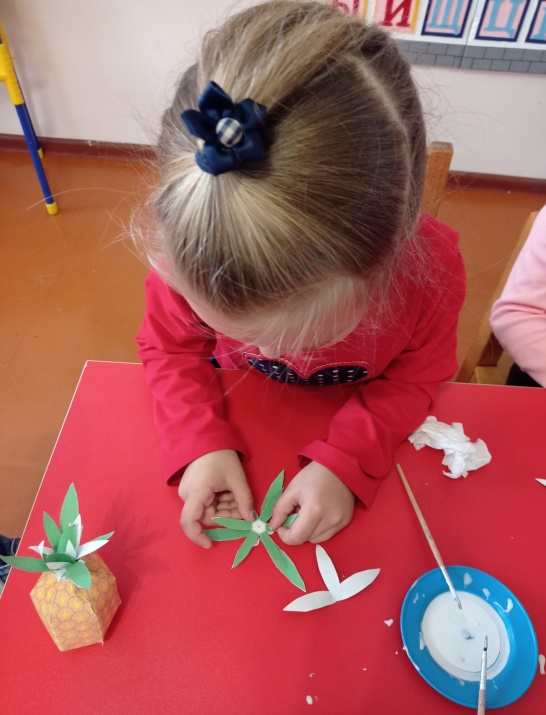 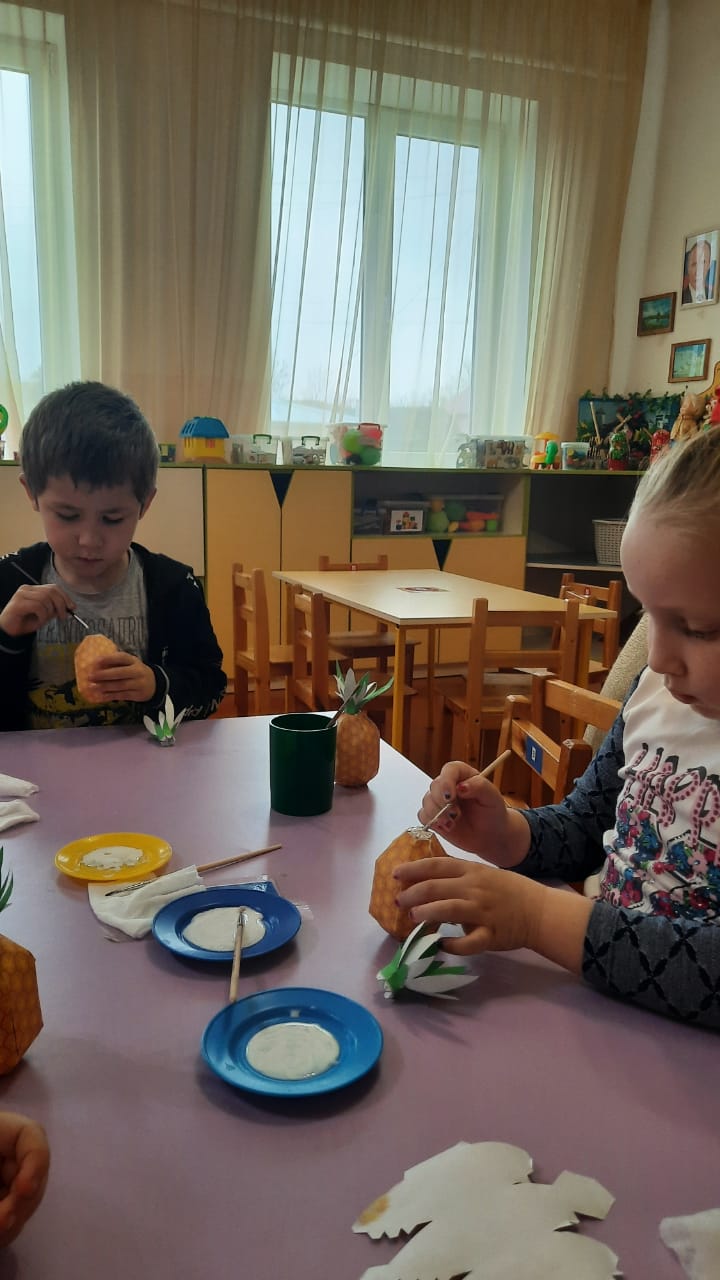 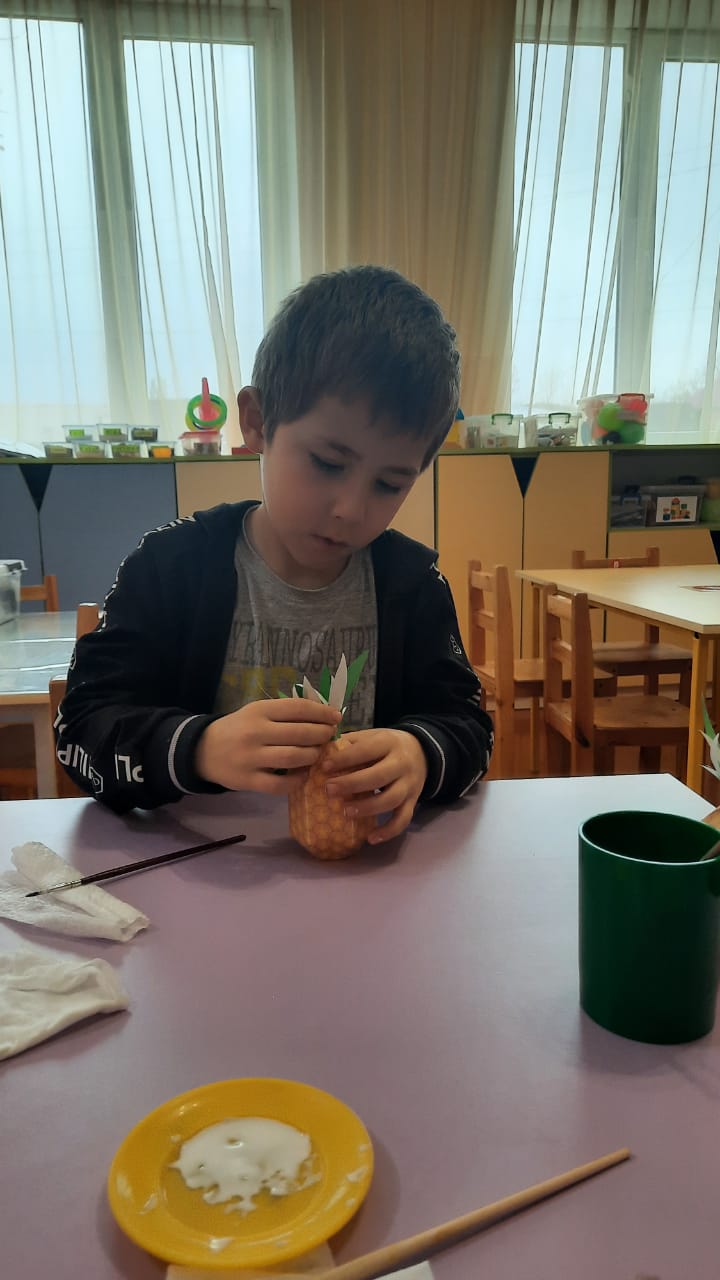 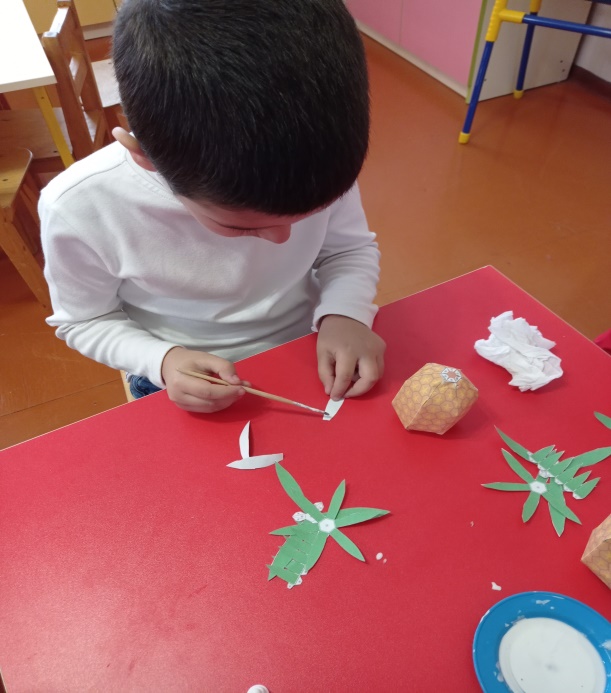 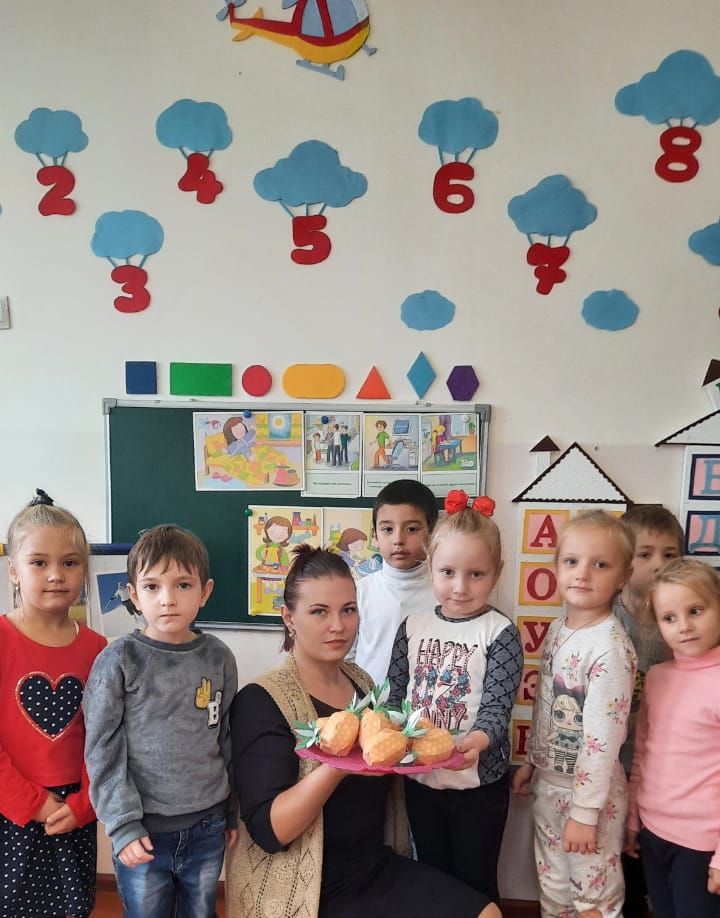 